Name: _______________________________________	Presentation Date: __________________________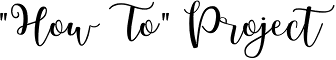 BrainstormSteps/ProcedureHistoryWho introduced this activity to you?____________________________________________________________How old were you?__________________________________________________________________________Where were you?_____________________________________________________________________________________________________________________________________________________________________Why did you start doing it? _______________________________________________________________________________________________________________________________________________________________________________________________________________________________________________________Importance/SignificanceWhat do you enjoy about this activity? ______________________________________________________________________________________________________________________________________________________________________________________________________________________________________________How does it make you feel? _____________________________________________________________________________________________________________________________________________________________What role does it play in your life? _______________________________________________________________________________________________________________________________________________________Why did you choose this activity to teach the class?__________________________________________________________________________________________________________________________________________PresentationYour topic MUST be approved by the teacher!Can be a video or slideshow presentation!Must be school appropriateMusic MUST be appropriate- no bad language/ bleeping! Your video can be silly/humorous, HOWEVER...Take the assignment seriouslyInclude all important criteriaPartnersYou may work independently, with a partner, or in a group of three (if the group has been approved by the teacher)!EACH partner must pass in their own “How To” write-up.Your TopicPartner(s)Do you plan to record a video or make a slideshow for your presentation?What props or mementos could you show to the class on the day of your presentation?Step #1Step #2Step #3Step #4Step #5Step #6